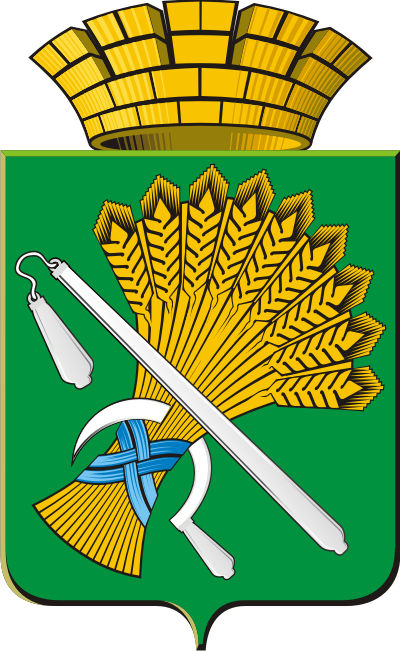 ГЛАВА КАМЫШЛОВСКОГО ГОРОДСКОГО ОКРУГАП О С Т А Н О В Л Е Н И Еот 17.08.2018  года   № 728  г.  КамышловОб утверждении Положения об  эвакоприемной комиссии Камышловского городского округа В соответствии с Федеральным законом от 21 декабря 1994 года № 68-ФЗ «О защите населения и территорий от чрезвычайных ситуаций природного и техногенного характера» от 12 февраля 1998 года № 28-ФЗ «О гражданской обороне», постановлениями Правительства Российской Федерации от 30.12.2003 г. № 794 «О единой государственной системе предупреждения и ликвидации чрезвычайных ситуаций»,от 22.06.2004 г. № 303 «О порядке эвакуации населения, материальных и культурных ценностей в безопасные районы», Законом Свердловской области от 27 декабря 2004 года № 221-ОЗ «О защите населения и территорий от чрезвычайных ситуаций природного и техногенного характера в Свердловской области» (Областная газета, 2004, 29 декабря, 356-359), в связи со сменой руководящего состава, для организации приема и размещения населения из категорированных городов в период ведения военных действий, сохранения жизни и здоровья населения Камышловского городского округа при угрозе возникновения и возникновении чрезвычайных ситуациях природного и техногенного характера,   ПОСТАНОВЛЯЮ:1. Утвердить Положение об эвакоприемной комиссии Камышловского городского округа (прилагается).2. Признать утратившим силу постановление главы Камышловского городского округа от 02.08.2013 года  № 1417 «Об утверждении Положения об  эвакоприемной комиссии Камышловского городского округа».3. Контроль за исполнением настоящего положения возложить на заместителя главы администрации Камышловского городского округа Соболеву А.А. И.о. главы администрации  Камышловского городского округа                                                          Е.А. БессоновУТВЕРЖДЕНОпостановлением главы Камышловского городского округа от 17.08.2018 года № 728ПОЛОЖЕНИЕоб эвакоприемной комиссии Камышловского городского округаГлава 1. Общие положения1.1. Эвакоприемная комиссия Камышловского городского округа является координационным органом, образованным для организации взаимодействия федеральных органов исполнительной власти, находящихся на территории Свердловской области, исполнительных органов государственной власти Свердловской области, органов местного самоуправления муниципальных образований, расположенных на территории Свердловской области, а также организаций всех форм собственности, в целях проведения эвакуационных мероприятий в мирное и военное время.1.2. Эвакоприемная комиссия Камышловского городского округа  руководствуется в своей практической деятельности федеральными законами от 21 декабря 1994 года № 68-ФЗ «О защите населения и территорий от чрезвычайных ситуаций природного и техногенного характера», от 12 февраля 1998 года № 28-ФЗ «О гражданской обороне», постановлениями Правительства Российской Федерации от 30 декабря 2003 г. № 794 «О единой государственной системе предупреждения и ликвидации чрезвычайных ситуаций», от 22 июня 2004г. № 303 ДСП «О порядке эвакуации населения, материальных и культурных ценностей в безопасные районы», Законом Свердловской области от 27 декабря 2004 года № 221-ОЗ «О защите населения и территорий от чрезвычайных ситуаций природного и техногенного характера в Свердловской области» («Областная газета», 2004, 29 декабря, № 356-359) с изменениями, внесенными законами Свердловской области от 27 февраля 2007 года № 5-ОЗ («Областная газета», 2007, 28 февраля, № 60-61), от 19 декабря 2008 года № 121-ОЗ («Областная газета», 2008, 20 декабря, № 396-405), от 20 февраля 2009 года № 7-ОЗ («Областная газета», 2009, 25 февраля, № 51-52), от 9 октября 2009 года № 81-ОЗ («Областная газета», 2009, 14 октября, № 303-307), от 15 июля 2010 года № 68-ОЗ («Областная газета», 2010, 19 июля, № 253-261), другими нормативными правовыми актами Российской Федерации, Министерства Российской Федерации по делам гражданской обороны, чрезвычайным ситуациям и ликвидации последствий стихийных бедствий, законами и иными нормативными правовыми актами Свердловской области, организационно-методическими рекомендациями Главного управления Министерства  Российской Федерации по делам гражданской обороны, чрезвычайным ситуациям и ликвидации последствий стихийных бедствий по Свердловской области. Глава 2. Основные задачи эвакоприемной комиссииКамышловского городского округа2.1. Основными задачами эвакоприемной комиссии Камышловского городского округа являются:-руководство работой эвакоприемных комиссий   организаций по приему, размещению и обеспечению эваконаселения;-организация первоочередного жизнеобеспечения и защиты эваконаселения;-уточнение численности эваконаселения, прибывающего на приемные эвакуационные пункты и в пункты размещения;-порядок подачи транспорта на пункты высадки эваконаселения с желездорожного транспорта и приемные эвакуационные пункты для вывоза эваконаселения в места размещения;-поддерживание постоянной связи с эвакуационной комиссией города, отнесенного к группе по гражданской обороне, получение от нее информации об отправке эваконаселения из города, об изменениях сроков прибытия эвакуационных поездов, автоколонн с эваконаселением, пеших колонн и других изменениях;-информирование подчиненных эвакоорганов, а также организаций, выполняющих задачи по обеспечению эвакомероприятий, обо всех изменениях, в части их касающейся;-оценка санитарно-эпидемиологической, радиационной и химической обстановки на территории Камышловского городского округа  и внесение изменений в план приема и размещения эваконаселения;-сбор и обобщение данных о ходе приема и размещения эваконаселения и доклад их руководителю гражданской обороны Камышловского городского округа и председателю эвакуационной комиссии Камышловского городского округа Ответственность за организацию планирования по приему и размещению эваконаселения, материальных и культурных ценностей, а также их размещение на территории Камышловского городского округа возлагается на руководителя гражданской обороны Камышловского городского округа.  Глава 3. Основные функции эвакоприемной комиссииКамышловского городского округа        3.1. Эвакоприемная комиссия  Камышловского городского округа с целью выполнения возложенных на нее задач осуществляет следующие функции:3.1.1. разрабатывает предложения по совершенствованию нормативных правовых актов и иных нормативных документов по эвакоприемным мероприятиям в Камышловском городском округе;3.1.2. участвует в разработке плана гражданской обороны Камышловского городского округа в части касающейся; 3.1.3. готовит в установленном порядке предложения и аналитические материалы по эвакоприемным мероприятиям руководителю гражданской обороны Камышловского городского округа;3.1.4. разрабатывает методические рекомендации по планированию и проведению эвакоприемных мероприятий на территории Камышловского городского округа;3.1.5. готовит в установленном порядке донесения «Основные показатели по эвакуации населения из зон возможных чрезвычайных ситуаций природного и техногенного характера на территории Камышловского городского округа»;3.1.6. участвует в установленном порядке в подготовке ежегодных   докладов «О состоянии гражданской обороны», «О состоянии защиты населения и территорий от чрезвычайных ситуаций природного и техногенного характера».Глава 4. Права эвакоприемной комиссии Камышловского городского округа4.1. Эвакоприемная комиссия органа Камышловского городского округа имеет право:4.1.1. в пределах своей компетенции принимать решения, обязательные для выполнения эвакоприемных комиссий предприятий в Камышловском городскогм округе, связанных с планированием и всесторонней подготовкой к проведению эвакоприемных мероприятий;4.1.2. осуществлять контроль за деятельностью подчиненных эвакоприемных органов по вопросам организации планирования и всесторонней подготовки к проведению эвакоприемных мероприятий;4.1.3. осуществлять контроль за подготовкой и готовностью приемных эвакуационных пунктов, пунктов посадки (высадки), а также личного состава администраций указанных объектов к выполнению задач по предназначению;4.1.4. заслушивать председателей эвакоприемных комиссий предприятий, организаций в Камышловском городском округе по вопросам планирования, подготовки и проведения эвакоприемных мероприятий.Глава 5. Структура и состав эвакоприемной комиссии                  Камышловского городского округа 5.1. Эвакоприемную комиссию Камышловского городского округа возглавляет один из заместителей главы  Камышловского городского округа.В состав эвакоприемной комиссии Камышловского городского округа включаются лица руководящего состава (руководители управлений, служб, отделов) транспортных организаций, учреждений общего и специального образования, социального обеспечения, здравоохранения, органов внутренних дел, связи, представители военного комиссариата, управления мобилизационной работы Камышловского городского округа.Граждане, подлежащие призыву на военную службу по мобилизации, в состав эвакоприемной комиссии не включаются.5.2. Структура эвакоприемной  Камышловского городского округа состоит из: 5.2.1. председателя эвакоприемной комиссии Камышловского городского округа;5.2.2. заместителя председателя эвакоприемной комиссии Камышловского городского округа; 5.2.3. представителей от администрации города, органов образования, социального обеспечения, здравоохранения и других;5.2.4. секретаря эвакоприемной комиссии Камышловского городского округа;5.2.5. группы учета эвакуируемого населения;5.2.6. группы приема и размещения эвакуируемого населения;5.2.7. группы первоочередного жизнеобеспечения эваконаселения;5.2.8. группы охраны общественного порядка.Состав эвакоприемной комиссии Камышловского городского округа утверждается постановлением главы Камышловского городского округа. Состав эвакоприемной комиссии Камышловского городского округа уточняется по мере изменения служебного положения его членов.Глава 6. Организация работы и подготовка членов эвакоприемной комиссии Камышловского городского округа6.1. Эвакоприемная комиссия Камышловского городского округа организует свою работу на год. 6.2. Планом работы эвакоприемной комиссии Камышловского городского округа предусматривается:  6.2.1. подготовка членов эвакоприемной комиссии Камышловского городского округа на занятиях, учебно-методических сборах, командно-штабных учениях, штабных тренировках по рассмотрению вопросов планирования, управления, подготовки и проведения эвакуационных мероприятий; 6.2.2. ежегодное уточнение раздела приема, размещения и первоочередного жизнеобеспечения эвакуируемого и рассредоточиваемого населения, материальных и культурных ценностей в Плане гражданской обороны Камышловского городского округа; 6.2.3. уточнение состава эвакоприемной комиссии Камышловского городского округа;6.2.4. разработка и оформление документов, необходимых эвакоприемной комиссии органа местного самоуправления  Камышловского городского округа в ходе проведения эвакуационных мероприятий; 6.2.5. организация мероприятий по подготовке сотрудников эвакоприемной комиссий Камышловского городского округа и организаций расположенных на территории Камышловского городского округа;6.2.6. проверки членами эвакоприемной комиссии Камышловского городского округа состояния готовности к проведению эвакуационных мероприятий, наличия и качества отработки документов и расчетов по приему и размещению эвакуируемого населения, материальных и культурных ценностей эвакоприемными комиссиями  организаций предприятий расположенных на территории Камышловского городского округа.  Учебно-методические сборы с председателями эвакоприемных комиссий организаций, предприятий Камышловского городского округа  проводятся не реже одного раза в год.На учениях с членами эвакоприемной комиссии Камышловского городского округа практически отрабатываются вопросы оповещения и сбора с развертыванием рабочих мест и приведением их в готовность к работе по предназначению.Глава 7. Режимы работы эвакоприемной комиссии Камышловского городского округа7.1. При выполнении задач по организации и проведению эвакуационных мероприятий эвакоприемная комиссия Камышловского городского округа в условиях угрозы и возникновения чрезвычайных ситуациях природного и техногенного характера, а также при террористических актах, выполняет задачи как эвакуационная комиссия и функционирует в режимах повседневной деятельности, повышенной готовности или в режиме чрезвычайной ситуации.7.2. В режиме повседневной деятельности эвакоприемная комиссия Камышловского городского округа организует выполнение следующих мероприятий:7.2.1. разработку плана эвакуации (отселения) Камышловского городского округа совместно со спасательными службами гражданской  обороны в Камышловском городском округе и ежегодное его уточнение; 7.2.2. контроль за разработкой планов эвакуации (отселения) в организациях в Камышловском городском округе и всестороннего обеспечения эвакуационных мероприятий;7.2.3. контроль за подготовкой безопасных районов к размещению эвакуируемого (отселяемого) населения, материальных и культурных ценностей;7.2.4. контроль за созданием сборных эвакуационных пунктов (они же приемные эвакуационные пункты), промежуточных пунктов эвакуации, пунктов временного размещения, пунктов длительного проживания, пунктов посадки (высадки), а также маршрутов эвакуации, расположенных на территории Камышловского городского округа;7.2.5 контроль за расчетами размещения эвакуируемого (отселяемого) населения на пунктах временного размещения и длительного проживания в Камышловском городском округе;7.2.6. контроль за укомплектованием и обучением сотрудников эвакуационных органов в Камышловском городском округе;7.2.7. проведение заседаний эвакуоприемной комиссией органа  Камышловского городского округа, на которых рассматриваются планы эвакуации (отселения) эвакуируемого населения в подчиненных эвакоприемных органах;7.2.8. организация взаимодействия с отделом военного комиссариата Свердловской области по  г.Камышлову и спасательной службой транспортного и дорожного обеспечения гражданской обороны в Камышловском  городском округе по использованию транспортных средств и коммуникаций;7.2.9. организация методической помощи по разработке планов эвакуации (отселения) эвакуируемого населения в организациях, предприятиях Камышловского городского округа;7.2.10. участие в учениях с органами управления и силами гражданской обороны, с целью проверки реальности разработанного плана эвакуации (отселения) населения Камышловского городского округа; 7.2.11. осуществление практической проверки готовности подчиненных эвакуационных органов в Камышловском городском округе.7.3. В режиме повышенной готовности эвакуационная комиссия Камышловского городского округа организует выполнение следующих мероприятий:7.3.1. уточнение плана эвакуации (отселения) эвакоприемной комиссии Камышловского городского округа; 7.3.2. контроль за приведением в готовность эвакоприемных органов в Камышловском городском округе; 7.3.3. уточнение категории и численности эвакуируемого (отселяемого) населения в Камышловском городском округе;7.3.4. контроль за уточнением планов эвакуации (отселения) в подчиненных эвакоприемных органах Камышловского городского округа ;7.3.5. организация подготовки к развертыванию приемных эвакуационных пунктов,  пунктов временного размещения, пунктов посадки (высадки), а также маршрутов эвакуации в Камышловском городском округе;7.3.6. контроль за подготовкой и порядком использования всех видов транспортных средств  Камышловского городского округа, выделяемых для вывоза населения из опасных районов и с промежуточных пунктов эвакуации на пункты временного размещения;7.3.7. контроль за приведением в готовность имеющихся защитных сооружений, противорадиационных укрытий в районах приемных эвакуационных пунктов, пунктов посадки в Камышловском городском округе;7.3.8. уточнение с подчиненными эвакоприемными органами Камышловского городского округа планов эвакуации (отселения) и организация жизнеобеспечения эвакуируемого населения в безопасном районе. 7.4. В режиме чрезвычайной ситуации эвакоприемная комиссия Камышловского городского округа организует выполнение следующих мероприятий:7.4.1. организацию круглосуточного дежурства членов эвакоприемных органов Камышловском городском округе ;7.4.2. поддержание связи с подчиненными эвакоприемными органами и спасательной службы транспортного и дорожного обеспечения гражданской обороны Камышловского городского округа;7.4.3.  контроль за ходом оповещения населения;7.4.4. руководство подчиненными эвакоприемными комиссиями организаций, приемными эвакуационными пунктами по сбору, учету эвакуируемого (отселяемого) населения и отправке его на пункты временного размещения (пункты длительного проживания) в Камышловском городском округе;7.4.5. контроль за своевременным развертыванием приемных эвакуационных пунктов, пунктов временного размещения ;7.4.6. сбор и обобщение данных о ходе эвакуации (отселения) населения;7.4.7. контроль за организацией первоочередного жизнеобеспечения и защиты населения на территории Камышловского городского округа;7.4.8. доклад руководителю гражданской обороны Камышловского городского округа о ходе эвакуационных мероприятий и организации первоочередного жизнеобеспечения населения.7.5. Эвакоприемная комиссия Камышловского городского округа планирует мероприятия по подготовке к приему и размещению эвакуируемого и рассредоточиваемого населения, материальных и культурных ценностей на территории Камышловского городского округа в военное время.7.6. Эвакоприемная комиссия органа Камышловского городского округа заблаговременно (в мирное время) осуществляет выполнение следующих мероприятий: 7.6.1. разработку плана приема и размещения эвакуируемого и рассредоточиваемого населения, материальных и культурных ценностей эвакуируемого муниципального образования совместно со спасательными службами гражданской обороны эвакуируемого муниципального образования и ежегодное его уточнение;7.6.2. контроль за разработкой планов приема и размещения эвакуируемого и рассредоточиваемого населения, материальных и культурных ценностей в организациях, предприятиях Камышловского городского округа; 7.6.3. контроль за созданием и комплектованием администраций эвакоприемных комиссий организаций и предприятий, приемных эвакуационных пунктов, пунктов временного размещения, пунктов посадки (высадки) на все виды транспорта в Камышловском городском округе; 7.6.4. контроль за согласованием маршрутов эвакуации пешим порядком и автомобильным транспортом в Камышловском городском округе с отделом военного комиссариата Свердловской области Камышловского городского округа в места размещения эваконаселения; 7.6.5. контроль за планированием первоочередного жизнеобеспечения эвакуируемого населения в Камышловском городском округе; 7.6.6. периодическое рассмотрение и анализ на заседаниях эвакоприемной комиссии Камышловского городского округа планов приема и размещения эвакуируемого и рассредоточиваемого населения, материальных и культурных ценностей, разработанные эвакоприемными комиссиями предприятий, организаций и учреждений; 7.6.7. изучение районов приема  и размещения эвакуируемого населения  эвакоприемными комиссиями предприятий, организаций и учреждений;7.6.8. организация взаимодействия с отделом военного комиссариата Свердловской области Камышловского городского округа, спасательными службами гражданской обороны Камышловского городского округа по вопросам планирования, обеспечения и проведения эвакоприемных мероприятий на территории Камышловского городского округа;7.6.9. участие в учениях с органами управления и силами гражданской обороны с целью проверки разработанных планов и совершенствования практических навыков по организации, управлению и проведению эвакоприемных мероприятий на территории Камышловского городского округа;7.6.10. организация обучения на курсах гражданской обороны в городах, отнесенных к группам по гражданской обороне и в областном государственном казенном учреждении дополнительного профессионального образования (повышения квалификации) специалистов Свердловской области «Учебно-методический центр по гражданской обороне и чрезвычайным ситуациям Свердловской области» сотрудников эвакоприемных комиссий, приемных эвакуационных пунктов и пунктов временного размещения;7.6.11. организацию методической помощи, проверок готовности эвакоприемных комиссий предприятий, организаций и учреждений; 7.6.12. учет правовых актов, разрабатываемых эвакоприемными комиссиями. 7.7. При переводе гражданской обороны с мирного на военное время проводятся следующие мероприятия: 7.7.1. уточнение плана приема, размещения и первоочередного жизнеобеспечения эвакуируемого и рассредоточиваемого населения, материальных и культурных ценностей на территории Камышловского городского округа и задач сотрудникам эвакоприемной комиссии Камышловского городского округа; 7.7.2. организация круглосуточного дежурства  из числа сотрудников эвакоприемных комиссий  Камышловского городского, организаций и предприятий;  7.7.3. контроль за приведением в готовность эвакоприемных комиссий организаций и предприятий; 7.7.4. уточнение категорий и численности прибывающего эвакуируемого населения из городов, отнесенных к группам по гражданской обороне при проведении частичной или общей эвакуации; 7.7.5. уточнение расчетов на прием и размещение материальных и культурных ценностей прибывающих из городов, отнесенных к группам по гражданской обороне;7.7.6. контроль за порядком и осуществлением всех видов обеспечения эвакуационных мероприятий спасательными службами гражданской обороны  Камышловского городского округа;7.7.7. контроль за подготовкой к развертыванию приемных эвакуационных пунктов, пунктов посадки, убежищ закрепленных за приемными эвакуационными пунктами на территории Камышловского городского округа;7.7.8. организация контроля совместно со спасательной службой транспортного и дорожного обеспечения гражданской обороны Камышловского городского округа за подготовкой и использованием всех видов транспортных средств, выделяемого для вывоза от приемных эвакуационных пунктов к местам размещения населения, материальных и культурных ценностей на территории Камышловского городского округа;7.7.9. контроль за организацией инженерного оборудования маршрутов пешей эвакуации и укрытий в местах привалов и промежуточных пунктов эвакуации на территории Камышловского городского округа. 7.8. С получением распоряжения Правительства Российской Федерации на проведение эвакуационных мероприятий проводятся следующие мероприятия:7.8.1. контроль за ходом оповещения эвакоприемных органов и населения  Камышловского городского округа о начале эвакуационных мероприятий; 7.8.2. уточнение времени начала, порядка и сроков проведения эвакоприемных мероприятий;7.8.3. постоянное поддержание связи с подчиненными эвакоприемными органами и спасательной службой транспортного и дорожного обеспечения гражданской обороны органа местного самоуправления Камышловского городского округа7.8.4. контроль за подачей всех видов транспорта на пункты посадки в Камышловском городском округе ;7.8.5. контроль за исполнением разработанных и уточненных по конкретным условиям обстановки планов приема, размещения и первоочередного жизнеобеспечения эвакуируемого и рассредоточиваемого населения, материальных и культурных ценностей на территории Камышловского городского округа; 7.8.6. организация регулирования движения и поддержание порядка в ходе эвакоприемных мероприятий на территории Камышловского городского округа;7.8.7. сбор информации от эвакоприемных органов органа местного самоуправления   о количестве принятого эвакуируемого населения из городов, отнесенных к группам по гражданской обороне;7.8.8. организация взаимодействия с отделом военного комиссариата Свердловской области Камышловского городского округа, со спасательными службами гражданской обороны Камышловского городского округа по вопросам обеспечения и организации проведения эвакоприемных мероприятий в Камышловском городском округе;7.8.9. сбор и обобщение данных о ходе приема и размещения населения, материальных и культурных ценностей в Камышловском городском округе для  доклада руководителю гражданской обороны Камышловского городского округа .Глава 8. Организация работы и подготовка членов эвакоприемной                              комиссии Камышловского городского округа  Эвакоприемая комиссия Камышловского городского округа организует свою работу на год.            8.1. Планом работы эвакоприемной комиссии Камышловского городского округа предусматривается: 8.1.1. подготовка членов эвакоприемной комиссии Камышловского городского округа на занятиях, учебно-методических сборах, командно-штабных учениях, штабных тренировках по рассмотрению вопросов планирования, управления, подготовки и проведения эвакоприемных мероприятий; 8.1.2. ежегодное уточнение раздела по эвакуации в Плане гражданской обороны Камышловского городского округа; 8.1.3. уточнение состава эвакоприемных органов Камышловского городского округа;8.1.4. разработка и оформление документов эвакоприемной комиссии Камышловского городского округа, необходимых в ходе проведения эвакуационных мероприятий;8.1.5. организация мероприятий по подготовке сотрудников эвакоприемных органов в организациях, предприятиях и учреждениях;8.1.6. проверки членами эвакоприемной комиссии Камышловского городского округа состояния готовности к проведению эвакоприемных мероприятий, наличия и качества отработки документов и расчетов приема и размещения эвакуируемого населения, материальных и культурных ценностей эвакоприемными комиссиями организаций, предприятий и учреждений. 8.2. Учебно-методические сборы с председателями эвакоприемных комиссий организаций  Камышловского городского округа проводятся не реже одного раза в год.8.3. На учениях с членами эвакоприемной комиссии Камышловского городского округа практически отрабатываются вопросы оповещения и сбора с развертыванием рабочих мест и приведением их в готовность к работе по предназначению.Глава 9. Перечень документов необходимых для работыэвакуационной комиссии Камышловского городского округа Эвакоприемной комиссией Камышловского городского округа разрабатываются следующие документы:9.1. постановление главы Камышловского городского округа о Положении эвакоприемной комиссии Камышловского городского округа; 9.2. постановление главы Камышловского городского округа о составе эвакоприемной комиссии  Камышловского городского округа;9.3. постановление главы Камышловского городского округа проведении эвакоприемных мероприятий при военных конфликтах или вследствие этих конфликтов, а так же при чрезвычайных ситуациях природного и техногенного характера  на территории Камышловского городского округа;9.4. постановление главы Камышловского городского округа о заблаговременной подготовке безопасного района к проведению эвакуационных мероприятий на территории Камышловского городского округа при военных конфликтах или вследствие этих конфликтов, а так же при чрезвычайных ситуациях природного и техногенного характера;9.5. постановление главы Камышловского городского округа о расчете приема, размещения и первоочередного жизнеобеспечения эвакуируемого и рассредоточиваемого населения, материальных и культурных ценностей в Камышловском городском округе;9.6. схема оповещения и сбора членов эвакоприемных органов Камышловского городского округа в рабочее и не рабочее время;9.7. схема организации управления эвакоприемной комиссии Камышловского городского округа;9.8. функциональные обязанности членов эвакоприемных комиссии Камышловского городского округа;9.9. список эвакоприемных комиссий предприятий, организаций и учреждений;9.10. план работы эвакоприемной комиссии Камышловского городского округа на год;9.11 расчет выделения автомобильного транспорта на приемные эвакуационные пункты для вывоза эваконаселения в места размещения на территории Камышловского городского округа.